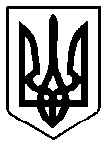 ВАРАСЬКА МІСЬКА РАДАВосьме скликання(чергова сесія)Р І Ш Е Н Н Я14 червня 2022  року			          		               № 2056-ПРР-VIII-5200Про внесення змін до Програмихарчування учнів закладів загальноїсередньої освіти Вараської міської територіальної громади на 2020-2022 роки»  № 5200-ПР-01, затвердженої рішенням Вараської міської ради  від 30.10.2019 № 1547З метою організації безпечного харчування для дітей в закладах освіти, на підставі частини третьої статті 20 Закону України «Про повну загальну середню освіту», абзаців другого, п’ятого частини третьої статті 5 Закону України «Про охорону дитинства», враховуючи Постанову Кабінету Міністрів України від 02.02.2011 № 116 «Про затвердження Порядку надання послуг з харчування дітей у дошкільних, учнів у загальноосвітніх та професійно-технічних навчальних закладах, операції з надання яких звільняються від обкладення податку на додану вартість», в зв’язку з прийняттям Закону України від 24.12.2015 № 911-VIII «Про внесення змін до деяких законодавчих актів України», керуючись підпунктом «а» пункту 3 частини першої статті 91 Бюджетного кодексу України, пунктом 22 частини першої статті 26, частиною першою статті 59 Закону України «Про місцеве самоврядування в Україні», за погодженням з постійними комісіями міської ради, Вараська міська радаВ И Р І Ш И Л А:1. Внести зміни до Програми харчування учнів закладів загальної середньої освіти Вараської міської територіальної громади на 2020 - 2022  роки, (далі – Програма), затвердженої рішенням Вараської міської ради від 30.10.2019 № 1547, виклавши її в новій редакції № 5200-ПР-01 (додається).2. Визнати такими, що втратили чинність рішення Вараської міської ради від 29.11.2019 № 1611 «Про внесення змін до рішення міської ради від 30.10.2019 №1547«Про затвердження міської програми «Харчування учнів закладів загальної середньої освіти Вараської міської територіальної громади на 2020-2022 роки», від 18.08.2020 № 1801 «Про внесення змін до рішення Вараської міської ради від 30.10.2019 №1547 «Про затвердження міської програми «Харчування учнів закладів загальної середньої освіти Вараської міської територіальної громади на 2020-2022 роки» та від 31.03.2021 № 212  «Про внесення змін до рішення Вараської міської ради від 30.10.2019 №1547 «Про затвердження міської програми «Харчування учнів закладів загальної середньої освіти Вараської міської територіальної громади на 2020-2022 роки».3. Контроль за виконанням рішення покласти на заступника міського голови з питань діяльності виконавчих органів ради згідно розподілу функціональних обов’язків, постійні комісії Вараської міської ради: з гуманітарних питань, дитячої, молодіжної політики та спорту; з питань бюджету, фінансів, економічного розвитку та інвестиційної політики.Міський голова                                                                        Олександр МЕНЗУЛ